ESTADO DO RIO GRANDE DO NORTECÂMARA MUNICIPAL DE SÃO JOÃO DO SABUGIREQUERIMENTO Nº. 006/2024Requeiro a V. Ex.ª, com base no artigo 154 do Regimento Interno e ouvido o plenário desta casa, requer que seja enviado ofício ao Poder Executivo Municipal, solicitando que o Poder Público destine os parques de diversão, barracas e demais ambulantes para a rua João Manoel, desobstruindo a Praça Antônio Quintino de Araújo, Tenente Antônio de Medeiros e adjacências. JUSTIFICATIVA EM PLENÁRIO		        Sala das Sessões, em 14 de março de 2024.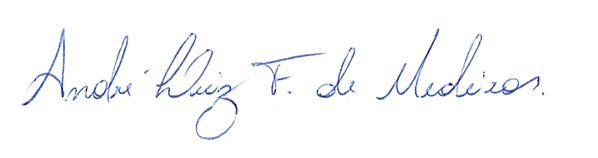 _______________________________________________                  BRAZ ROBSON DE MEDEIROS BRITOVEREADOR - AUTOR